DOBRODRUŽSTVÍ POKRAČUJEOdhalí pandy ve svých řadách zrádce?Praha 13. 9. 2022
Nakladatelství BAMBOOK, součást Nakladatelského domu GRADA, přichází s druhým dílem dobrodružné série od bestsellerové autorky Erin Hunterové.Pro tři pandy z Bambusové říše změnila odhalená tajemství všechno. Sosna, Rosa a Duch zrovna objevili pravdu o své rodině, ale stále neznají celý příběh. A zatímco skládají jednotlivé dílky skládačky o své minulosti dohromady, nově objevená hrozba stále nabírá na síle – s lhářem ve svém čele.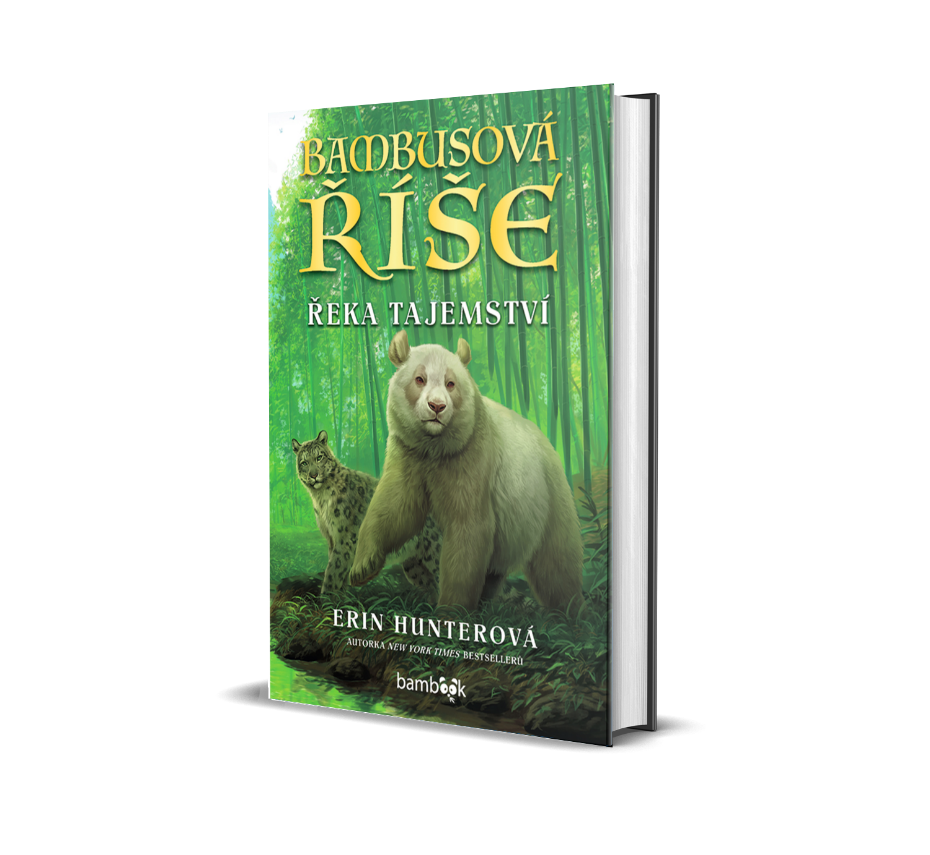 Bambusová říše – Řeka tajemstvíTři malé pandy jsou předurčeny stát se zachránci Bambusové říše rozvrácené po velké povodni.

Největší voda sice ustoupila, ale Sosna, Rosa a Duch musí čelit snad ještě většímu nebezpečí – zrádci ve svých řadách, který dokáže pandami obratně manipulovat. Podaří se jim přesvědčit ostatní, že Soumrak z Hlubokého lesa není ten pravý vůdce?

Další dobrodružství od Erin Hunterové, autorky úspěšných sérií se zvířecími hrdiny.208 stran, formát: 145x205, pevná vazba, 349 Kč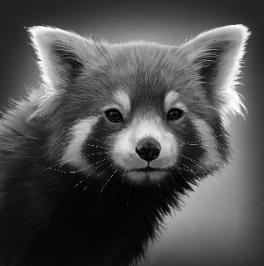 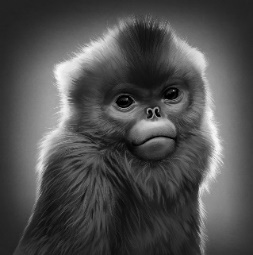 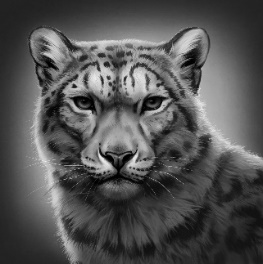 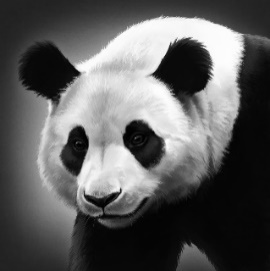 Potopou vše začalo. A Řekou tajemství to pokračuje.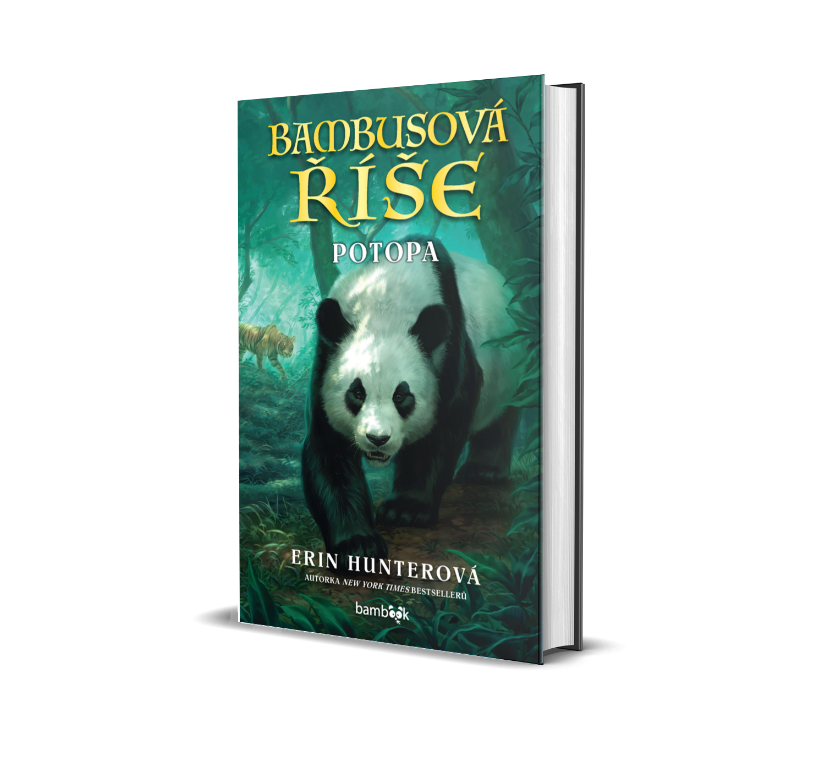 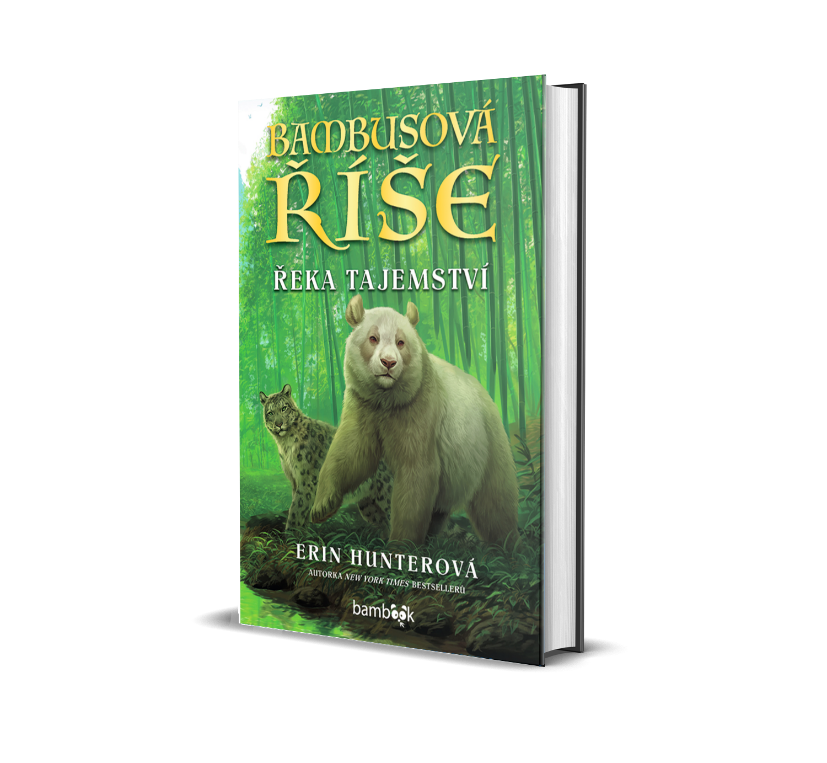 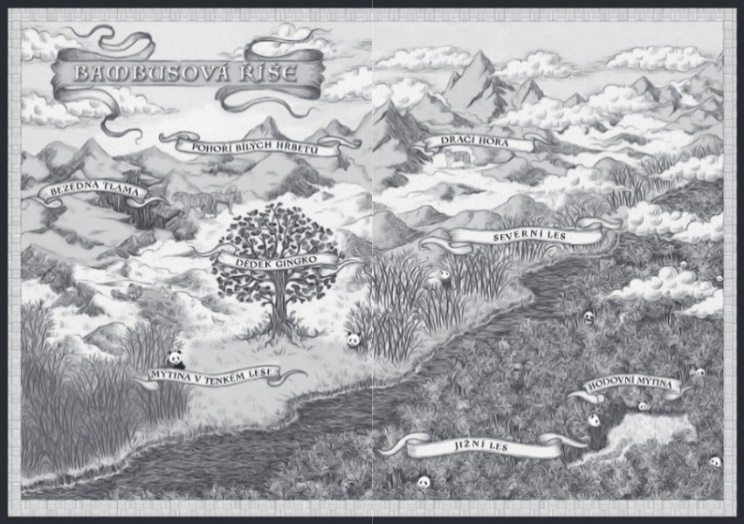 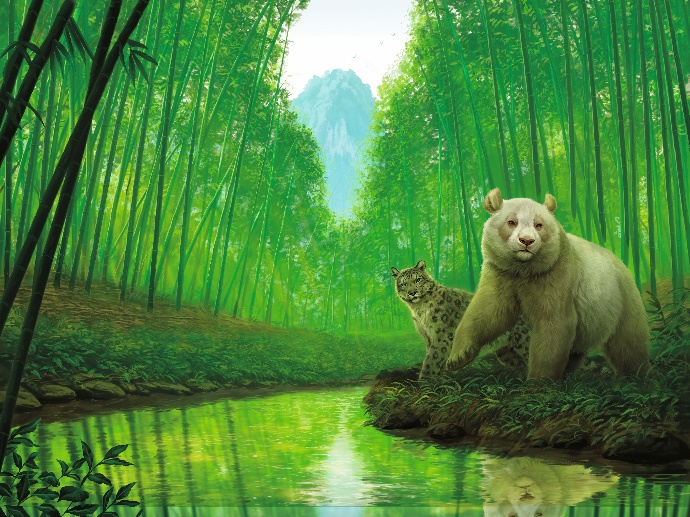 O autorovi – Erin Hunterová:Americká spisovatelka Erin Hunterová, která se zaměřuje na literaturu pro mládež, je pseudonym používaný autorkami Kate Caryovou, Cherith Baldryovou, Gillian Philipovou, Tui Sutherlandovou a editorkou Victorií Holmesovou. Každá z nich pochází z jiného koutu světa, každá má odlišný příběh, ale spojuje je láska k psaní a ke zvířatům – především kočkám a psům.Knižní série Kočičí válečníci (Warriors) je jejich nejúspěšnějším počinem. Následuje série Zákon smečky (Survivors) a Volání divočiny (Seekers).K dispozici na vyžádání: recenzní výtiskkniha do soutěžeukázka z knihyhi-res obálkaKontaktní údaje:Veronika Barešová, PR a propagaceNakladatelský dům GRADAU Průhonu 22, 170 00 Praha 7baresova@grada.cz, +420 737 263 431www.grada.czO společnosti GRADA Publishing: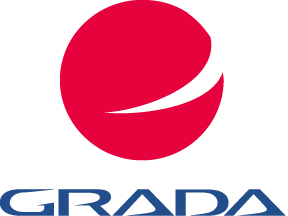 Nakladatelský dům GRADA Publishing, a.s. si od roku 1991 drží pozici největšího tuzemského nakladatele odborné literatury. Ročně vydává téměř 400 novinek ve 150 edicích z více než 40 oborů. Od roku 2015 nakladatelský dům rychle expanduje i mimo oblast kvalitní odborné literatury. Tradiční značka GRADA zůstává vyhrazena odborným knihám ze všech odvětví a oblastí lidské činnosti. A ani pět novějších značek nakladatelství na knižním trhu jistě nepřehlédnete. První, u čtenářů úspěšnou značkou je COSMOPOLIS, přinášející zahraniční i českou beletrii všech žánrů. Další již zavedenou značkou je BAMBOOK, značka dětské literatury předkládající malým čtenářům díla českých i zahraničních autorů a ilustrátorů. Značkou věnující se poznání, tématům z oblasti zdravého životního stylu, body-mind, spiritualitě či ekologii, je ALFERIA.Akvizicí získaná značka METAFORA rozšiřuje nabídku nakladatelského domu o další kvalitní beletrii i zájmovou a populárně naučnou literaturu.Prozatím poslední, rychle rostoucí značkou Nakladatelského domu GRADA je BOOKPORT, unikátní projekt online knihovny, který již dnes disponuje třetinou všech e-knih v ČR.Více na www.grada.cz.